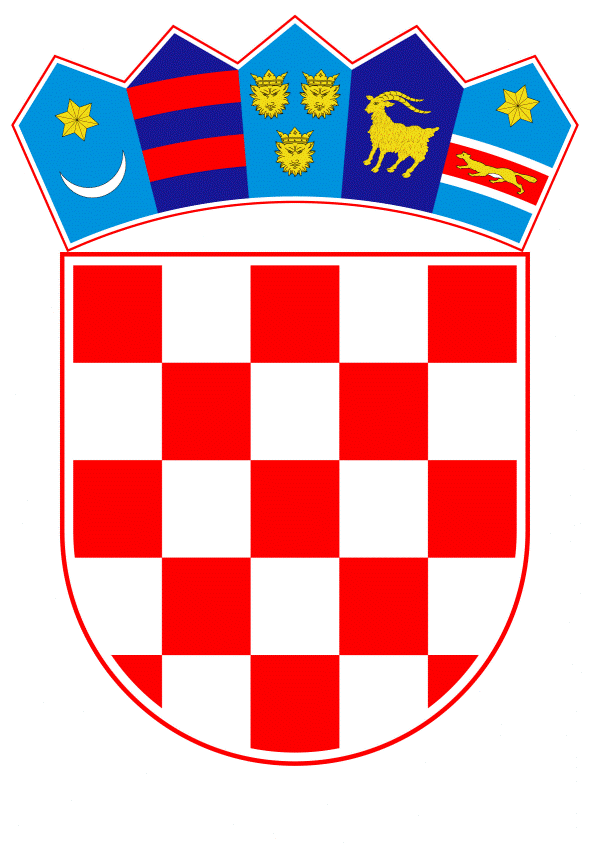 VLADA REPUBLIKE HRVATSKEZagreb, 8. ožujka 2024._________________________________________________________________________________________________________________________________________________________________________________________________________________________________PrijedlogNa temelju članka 43. stavka 5. Zakona o socijalnoj skrbi („Narodne novine“, br. 18/22., 46/22., 119/22., 71/23. i 156/23.), Vlada Republike Hrvatske je na sjednici održanoj _________________2024. donijelaU R E D B Uo izmjenama i dopunama Uredbe o mjesečnom iznosu naknade za ugroženog kupca energenata, načinu sudjelovanja u podmirenju troškova energenata korisnika naknade i postupanju Hrvatskog zavoda za socijalni radČlanak 1.U Uredbi o mjesečnom iznosu naknade za ugroženog kupca energenata, načinu sudjelovanja u podmirenju troškova energenata korisnika naknade i postupanju Hrvatskog zavoda za socijalni rad („Narodne novine“, br. 31/22., 104/22. i 31/23.), u članku 6. stavak 4. mijenja se i glasi:„(4)	Račun za isplatu subvencije troškova energije je račun Ministarstva financija otvoren za provedbu specifične transakcije izvršavanja dijela rashoda, izdataka i drugih odljeva.“.Članak 2.U članku 7. iza stavka 2. dodaje se stavak 3. koji glasi:„(3)	Ako je nalog za uplatu korisnika manji od iznosa iz članka 2. stavaka 1. i 2. ove Uredbe subvencionirana naknada se smatra u cijelosti iskorištena za cijeli mjesec.“.Članak 3.U članku 8. stavku 1. iza riječi: „invalidninu“ dodaju se riječi: „ili prava na inkluzivni dodatak prve, druge ili treće razine potpore“.Članak 4.U članku 9. stavak 2. mijenja se i glasi:„(2)	Pravo na subvenciju troškova energije u poslovnici Financijske agencije umjesto korisnika kojem je priznato pravo na naknadu za ugroženog kupca energenta može realizirati i druga osoba, uz predočenje rješenja kojim je korisniku priznato pravo na naknadu za ugroženog kupca energenata, svoje osobne identifikacijske isprave, osobne identifikacijske isprave ili ovjerene preslike osobne identifikacijske isprave korisnika te uz predaju izvornog naloga za uplatu troškova energije.“.Iza stavka 2. dodaje se novi stavak 3. koji glasi:„(3)	Ako je korisnik prava na naknadu za ugroženog kupca energenata maloljetna osoba, osoba koja realizira pravo na subvenciju troškova energije dužna je, uz predočenje rješenja kojim je korisniku priznato pravo na naknadu za ugroženog kupca energenata, predočiti presliku rodnog lista korisnika, svoju osobnu identifikaciju ispravu, ovjerenu presliku osobne identifikacijske isprave zakonskog zastupnika korisnika, ako osoba koja realizira pravo na subvenciju troškova energije nije ujedno i zakonski zastupnik korisnika, te izvorni nalog za uplatu troškova energije.“.U dosadašnjem stavku 3. koji postaje stavak 4. riječi: „stavaka 1. i 2.“ zamjenjuju se riječima: „stavaka 1. do 3.“.Članak 5.Iza članka 9. dodaje se članak 9.a koji glasi:„Članak 9.aPravo na sufinanciranje troškova energije korisnik prava na naknadu za ugroženog kupca energenata može realizirati i predajom dokumentacije iz članka 9. ove Uredbe putem ONLINE servisa Financijske agencije za predaju dokumentacije na način određen općim uvjetima Financijske agencije dostupnim na mrežnim stranicama Financijske agencije.“.PRIJELAZNA I ZAVRŠNA ODREDBEČlanak 6.Odredbe ove Uredbe primjenjuju se i na korisnike kojima je pravo na naknadu za ugroženog kupca energenata priznato do dana stupanja na snagu ove Uredbe.Članak 7.Ova Uredba stupa na snagu prvoga dana od dana objave u „Narodnim novinama“, osim članka 5. ove Uredbe koji stupa na snagu 1. rujna 2024.KLASA:	URBROJ:	Zagreb,		PREDSJEDNIK	mr. sc. Andrej PlenkovićO B R A Z L O Ž E N J EČlankom 43. stavkom 5. Zakona o socijalnoj skrbi („Narodne novine“, br. 18/22., 46/22., 119/22., 71/23. i 156/23.), utvrđena je ovlast Vlade Republike Hrvatske da uredbom propiše mjesečni iznos naknade za ugroženog kupca energenata, način sudjelovanja u podmirenju troškova energenata korisnika naknade te postupanje Hrvatskog zavoda za socijalni rad.Uredba o mjesečnom iznosu naknade za ugroženog kupca energenata, načinu sudjelovanja u podmirenju troškova energenata korisnika naknade i postupanju Hrvatskog zavoda za socijalni rad („Narodne novine“, br. 31/22., 104/22. i 31/23., u daljnjem tekstu: Uredba) stupila je na snagu 1. travnja 2022. i do sada je dva puta mijenjana: radi produženja trajanja razdoblja u kojem se naknada priznaje u uvećanom iznosu te radi usklađenja u vezi s postupanjem Hrvatskog zavoda za socijalni rad.1. siječnja 2024. stupio je na snagu Zakon o inkluzivnom dodatku („Narodne novine“, broj 156/23.), kojim se u inkluzivni dodatak objedinjuje, između ostalih, i osobna invalidnina koja je određena kao osnova za priznavanje prava na naknadu za ugroženog kupca energenata. S tim u vezi ovim Prijedlogom uredbe, Uredba se usklađuje s novim zakonodavnim okvirom na način da se predlaže, uz osobnu invalidninu dodavanje prava na inkluzivni dodatak prve, druge ili treće razine potpore kao zapreke za priznavanje prava na naknadu za ugroženog kupca energenata s neke druge osnove, primjerice ako je korisnik istovremeno korisnik prava na zajamčenu minimalnu naknadu, prava na nacionalnu naknadu za starije osobe, prava na novčanu naknadu za nezaposlene hrvatske branitelje iz Domovinskog rata i članove njihovih obitelji ili prava na novčanu naknadu za civilne stradalnike iz Domovinskog rata.Također, u dijelu naznake računa za isplatu sufinanciranja troškova energije predlaže se usklađenje s Pravilnikom o načinu i uvjetima otvaranja računa za provedu specifičnih transakcija proračuna i proračunskih korisnika („Narodne novine“, broj 123/23.), kojim su uređeni način i uvjeti otvaranja računa za provedbu specifičnih transakcija proračuna i proračunskih korisnika. Radi otklanjanja dvojbi u postupanju prilikom ostvarivanja prava na subvenciju troškova energije Prijedlogom uredbe predlažu se poboljšanja u postupanjima prilikom ostvarivanja prava na subvenciju kod Financijske agencije te se, uvažavajući preporuke Pravobranitelja za osobe s invaliditetom, uvodi mogućnost predaje dokumentacije za ostvarivanje prava na subvenciju elektroničkim putem Financijskoj agenciji, od 1. rujna 2024. Predlagatelj:Ministarstvo rada, mirovinskoga sustava, obitelji i socijalne politike Predmet:Prijedlog uredbe o izmjenama i dopunama Uredbe o mjesečnom iznosu naknade za ugroženog kupca energenata, načinu sudjelovanja u podmirenju troškova energenata korisnika naknade i postupanju Hrvatskog zavoda za socijalni rad 